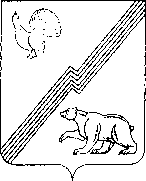 Муниципальное образование городской округ ЮгорскХанты-Мансийского автономного округа-ЮгрыАдминистрация города ЮгорскаДепартамент жилищно-коммунального и строительного комплексаул. Механизаторов, д. 22, г. Югорск, Ханты- Мансийский автономный округ-Югра, Тюменская область, 628260,Тел. (34675) 7-11-58, тел./факс (34675) 7-30-81, E-mail: DJKiSK@ugorsk.ru 16.04.2024ИзвещениеИзвещение о внесении изменений в извещение аукциона в электронной форме среди субъектов малого предпринимательства и социально ориентированных некоммерческих организаций на право заключения муниципального контракта на выполнение работ по разработке проектной документации и выполнение инженерных изысканий по объекту «Капитальный ремонт здания дошкольных групп МБОУ «Средняя общеобразовательная школа №5» в городе Югорске» № 0187300005824000107.		Департамент жилищно-коммунального и строительного комплекса администрации города Югорска в соответствии с частью 4 статьи 42 Федерального закона №44-ФЗ «О контрактной системе в сфере закупок товаров, работ, услуг для обеспечения государственных и муниципальных нужд» вносит изменения в извещение аукциона в электронной форме среди субъектов малого предпринимательства и социально ориентированных некоммерческих организаций на право заключения муниципального контракта на выполнение работ по разработке проектной документации и выполнение инженерных изысканий по объекту «Капитальный ремонт здания дошкольных групп МБОУ «Средняя общеобразовательная школа №5» в городе Югорске» № 0187300005824000107:	1. в пункте 15 извещения об осуществлении закупки слова «Установлены требования в соответствии с позицией 6 раздела II приложения к ПП РФ от 29.12.2021 № 2571» исключить.2. в пункте 32 извещения об осуществлении закупки слова «23 апреля 2024 года» заменить словами «24 апреля 2024 года».3. в пункте 33 извещения об осуществлении закупки  слова «23 апреля 2024 года» заменить словами «24 апреля 2024 года».4.  Приложение 3 к извещению об осуществлении закупки «Требования к содержанию, составу заявки на участие в закупке в соответствии с Законом о контрактной системе и инструкция по ее заполнению» изложить в новой редакции.Исполняющий обязанностиЗаместителя главы города -                                                                         Директора департамента                                                                       Е.В.ЦымерманИсполнитель:  специалист-эксперт ОЭС ДЖКиСКСкороходова Людмила Сабитовна,Телефон: 8 (34675) 7-43-03